Dla Jezusa ważne jest, abyśmy służyli Mu każdym ze swoich darów. Te najmniejsze dary oddane królestwu Bożemu stają się jak ziarnko gorczycy, które wzrastają w sposób przekraczający nasze wyobrażenie. Jezus bowiem mówi: Starajcie się naprzód o królestwo Boga i o Jego sprawiedliwość, a to wszystko będzie wam dodane. Czy służysz Jezusowi swoimi darami oddając Mu swój czas? Czy prosisz Jezusa o odkrycie królestwa Bożego w codzienności? Pomódl się: Jezu, dziękuję Ci za dar Twojego królestwa. Dziękuję za dar służby.28 stycznia 2023, sobota 			 Hbr 11,1-19; Łk 1,69-75; Mk 4,35-41CHODZIĆ W DUCHU ŚWIĘTYM, TO ODKRYĆ WIARĘ BIBLIJNĄHbr 11, 1-2. 8-9Wiara jest poręką tych dóbr, których się spodziewamy, dowodem tych rzeczywistości, których nie widzimy. To dzięki niej przodkowie otrzymali świadectwo. Dzięki wierze ten, którego nazwano Abrahamem, usłuchał wezwania, by wyruszyć do ziemi, którą miał objąć w posiadanie. Wyszedł, nie wiedząc, dokąd idzie. Dzięki wierze przywędrował do Ziemi Obiecanej, jako ziemi obcej, pod namiotami mieszkając z Izaakiem i Jakubem, współdziedzicami tej samej obietnicy. Potrzebujemy odkryć wiarę biblijną, dzięki której Abraham stał się ojcem narodu wybranego. Wiara biblijna oparta jest o Boże obietnice, które Bóg żywy ma moc zrealizować. Drugim elementem wiary biblijnej jest posłuszeństwo tym obietnicom, czyli wprowadzanie je w życie. Potrzebujemy prosić Jezusa o dar wiary biblijnej i odkrycie jej mocy.Czy prosisz Jezusa o dar wiary biblijnej? Czy odkryłeś w swoim życiu wartość Bożych obietnic? Pomódl się: Jezu, dziękuję Ci za dar wiary biblijnej. Proszę Cię o życie obietnicami Bożymi.CHODZIĆ W DUCHU ŚWIĘTYM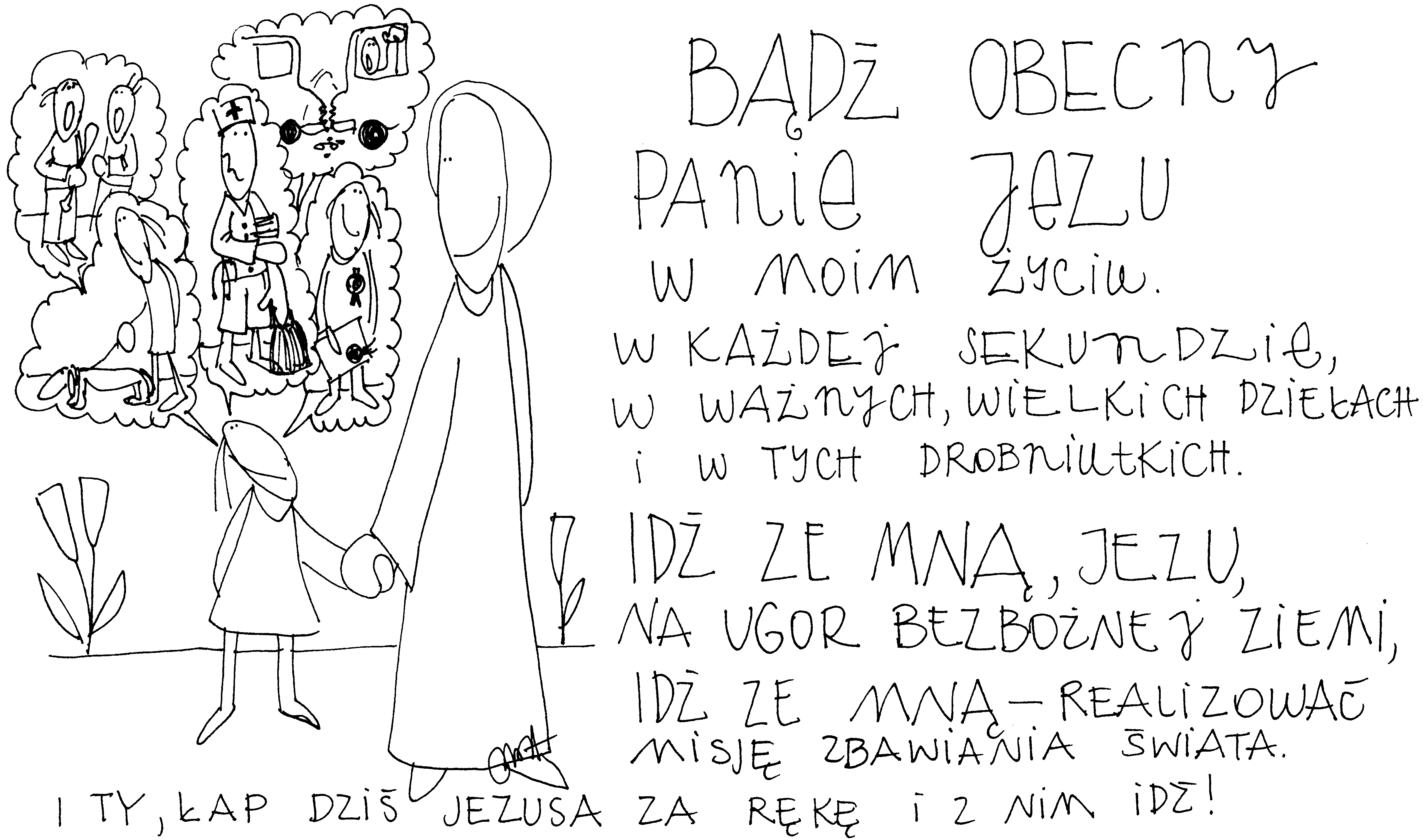 22 stycznia 2023, niedziela         Iz 8,23-9,3; Ps 27,1-14; 1 Kor 1,10-17; Mt 4,12-23CHODZIĆ W DUCHU ŚWIĘTYM, TO ŻYĆ W OBECNOŚCI JEZUSAMt 4, 12-16Gdy Jezus posłyszał, że Jan został uwięziony, usunął się do Galilei. Opuścił jednak Nazaret, przyszedł i osiadł w Kafarnaum nad jeziorem, na pograniczu ziem Zabulona i Neftalego. Tak miało się spełnić słowo proroka Izajasza: „Ziemia Zabulona i ziemia Neftalego, na drodze ku morzu, Zajordanie, Galilea pogan! Lud, który siedział w ciemności, ujrzał światło wielkie, i mieszkańcom cienistej krainy śmierci wzeszło światło”. Każdy z nas mieszka w ziemi Zabulona i Neftalego – w Galilei wśród pogan, gdzie panuje śmierć i ciemność. Potrzebujemy zaprosić Jezusa, który ma moc uczynić z niej ziemię zmartwychwstania i życia. Jezus jest Panem życia. Jezus jest miłośnikiem człowieka. Potrzebujemy zwyczajnie zaprzyjaźnić się z Jezusem. Co jest twoją „Galileą pogan”, krainą ciemności? Czy zaprosiłeś do tej krainy Jezusa? Pomódl się: Jezu, dziękuję Ci, że pragniesz wejść do mojej Galilei pogan. Dziękuję, że przynosisz mi życie. 23 stycznia 2023, poniedziałek 		   Hbr 9,15-28; Ps 98,1-6; Mk 3,22-30CHODZIĆ W DUCHU ŚWIĘTYM, TO MODLIĆ SIĘ O JEDNOŚĆMk 3, 24-25Jeśli jakieś królestwo jest wewnętrznie skłócone, takie królestwo nie może się ostać. I jeśli dom wewnętrznie jest skłócony, to taki dom nie będzie mógł się ostać.Skłócenie jest dziełem diabła. Jedność jest owocem działania Ducha Świętego. Każdy grzech zwłaszcza grzech pychy dzieli rodzinę, wspólnotę, społeczeństwo. Potrzebujemy modlić się o dar jedności. Potrzebujemy wzywać Ducha Świętego, który jest źródłem wszelkiej jedności. Czy modlisz się o jedność dla swojej rodziny, o jedność we wspólnocie, o jedność w naszym kraju? Czy doświadczasz jedności najpierw w sobie, a później w rodzinie? Pomódl się: Jezu, dziękuję Ci za dar jedności, który wywalczyłeś na krzyżu. Dziękuję za jedność w sobie, w mojej rodzinie, w mojej wspólnocie, w środowisku, w którym pracuję. 24 stycznia 2023, wtorek 			  Hbr 10,1-10; Ps 40,2-11; Mk 3,31-35CHODZIĆ W DUCHU ŚWIĘTYM, TO SZUKAĆ I PEŁNIĆ WOLĘ BOŻĄMk 3, 33-35Odpowiedział im: „Któż jest moją matką i którzy są moimi braćmi?” I spoglądając na siedzących dokoła Niego, rzekł: „Oto moja matka i moi bracia. Bo kto pełni wolę Bożą, ten jest Mi bratem, siostrą i matką”. Dla Jezusa pełnienie woli Bożej to istota życia, to pokarm i radość Jego istnienia. Dla każdego chrześcijanina powinno być to również fundamentalne pragnienie i wezwanie. Potrzebujemy szukać, rozeznawać i pełnić wolę Bożą. Wola Boża jest zawsze dobrem dla człowieka. Wola Boża niesie pomyślność, dobro i zwyczajnie szczęście. Potrzebujemy prosić Jezusa o łaskę rozeznawania i pełnienia Jego woli. Czy prosisz Jezusa o łaskę rozeznawania i pełnienia Jego woli? Pomódl się: Jezu, dziękuję Ci, że pełniłeś wolę swojego Ojca. Proszę Cię o łaskę rozeznawania i pełnienia Twojej woli. 25 stycznia 2023, środa – nawrócenie świętego Pawła Dz 22,3-16; Ps 117,1-2; Mk 16,15-18CHODZIĆ W DUCHU ŚWIĘTYM, TO ODKRYĆ W TRUDNYCH DOŚWIADCZENIACH PRZYCHODZĄCEGO BOGA Dz 22, 6-11W drodze, gdy zbliżałem się do Damaszku, nagle około południa otoczyła mnie wielka jasność z nieba. Upadłem na ziemię i posłyszałem głos, który mówił do mnie: „Szawle, Szawle, dlaczego Mnie prześladujesz?” Odpowiedziałem: „Kto jesteś, Panie”. Rzekł do mnie: „Ja jestem Jezus Nazarejczyk, którego ty prześladujesz”. Towarzysze zaś moi widzieli światło, ale głosu, który do mnie mówił, nie słyszeli. Powiedziałem więc: „Co mam czynić, Panie?” A Pan powiedział do mnie: „Wstań, idź do Damaszku, tam ci powiedzą wszystko, co masz czynić”. Ponieważ zaniewidziałem od blasku owego światła, przyszedłem do Damaszku prowadzony za rękę przez moich towarzyszy. Szaweł z Tarsu miał gwałtowne i bolesne spotkanie z Jezusem Zmartwychwstałym. Jezus przychodzi do nas tak jak tego potrzebujemy. Jezus nie jest tylko miłym do poklepania kumplem. Jezus jest Bogiem żywym, który potrafi przyjść również z biczem tak, aby bolało. Ten ból dla osób zatwardziałych, pozamykanych jest łaską. Często bolesna rana i cierpienie z niej wypływające jest łaską, ponieważ nie zostawia nas obojętnymi. Czy potrafisz odkryć Boga w trudnych i bolesnych doświadczeniach? Czy rozumiesz sens tego doświadczenia? Czy przerabiasz do końca lekcje cierpienia, które otrzymujesz w życiu? Pomódl się: Jezu, dziękuję Ci za trudne i bolesne doświadczenia. Dziękuję za Twoja obecność w tych doświadczeniach. Proszę o łaskę dobrze przerobionych lekcji z trudnych doświadczeń. 26 stycznia 2023, czwartek 		 	      2 Tm 1,1-8; Ps 96,1-10; Łk 10,1-9CHODZIĆ W DUCHU ŚWIĘTYM, TO UZDRAWIAĆ CHORYCHŁk 10, 9Nie przechodźcie z domu do domu. Jeśli do jakiego miasta wejdziecie i przyjmą was, jedzcie, co wam podadzą; uzdrawiajcie chorych, którzy tam są, i mówcie im: „Przybliżyło się do was królestwo Boże”. Uzdrawianie chorych przynależy do normalnej misji chrześcijanina. Misją chrześcijanina jest bowiem głoszenie Dobrej Nowiny o Jezusie, a temu mają towarzyszyć znaki i cuda. Jest to zwykłe życie chrześcijańskie, tylko nie objawia się z jakiegoś powodu w naszym życiu. Potrzebujemy wołać do Jezusa, aby objawił nam przeszkodę w objawianiu znaków i cudów w naszym życiu. Czy głosimy Jezusa w naszym życiu? Czy poprawność polityczna nie jest dla mnie większą wartością? Czy jestem prawdziwym chrześcijaninem? Pomódl się: Jezu, dziękuję Ci, że jesteś Bogiem żywym. Dziękuję, że wzywasz mnie do nawrócenia. 27 stycznia 2023, piątek 			Hbr 10,32-39; Ps 37,3-40; Mk 4,26-34CHODZIĆ W DUCHU ŚWIĘTYM, TO ODKRYĆ KRÓLESTWO BOŻE W CODZIENNOŚCIMk 4, 30-32Z czym porównamy królestwo Boże lub w jakiej przypowieści je przedstawimy? Jest ono jak ziarnko gorczycy; gdy się je wsiewa w ziemię, jest najmniejsze ze wszystkich nasion na ziemi. Lecz wsiane, wyrasta i staje się większe od innych jarzyn; wypuszcza wielkie gałęzie, tak że ptaki podniebne gnieżdżą się w jego cieniu. 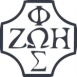 Opracowała: Jolanta Prokopiuk, korekta: Elżbieta i Grzegorz Kowalewscy, ilustracje: Marta Stańco, skład: Mariusz Stańco. Asystent kościelny – ks. Wojciech Jaśkiewicz. Wspólnota Domowego Kościoła Ruchu Światło – Życie  „On Jest”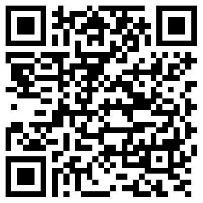 Teksty do medytacji znajdują się na stronie: www.onjest.pl/slowoZachęcamy do korzystania z metody czytania i rozważania Słowa Bożego Lectio Divina i rozważań dostępnych na stronie internetowej oraz w formie aplikacji na urządzenia z systemami Android, Apple (kod QR obok), jak również czytniki e-bookTeksty do medytacji znajdują się na stronie: www.onjest.pl/slowoZachęcamy do korzystania z metody czytania i rozważania Słowa Bożego Lectio Divina i rozważań dostępnych na stronie internetowej oraz w formie aplikacji na urządzenia z systemami Android, Apple (kod QR obok), jak również czytniki e-book